FORMULÁRIO DA CONVOCATÓRIA PARA APOIOS APROJETOS ARQUIVÍSTICOS 2024Dados da convocatória (a preencher pela Unidade Técnica do Iberarquivos)Dados de identificação do requerente1. 	Dados da organização solicitante2.	Dados pessoais do requerente (representante legal)3.	Endereço para correspondência4.	Dados do coordenador geral do projeto5.	Dados da pessoa responsável pela execução do projeto6. Receção de apoio prévio do IberarquivosIII.	Dados sobre o projeto arquivísticoTítulo do projeto para o qual é solicitado apoio Contextualização prévia Breve historial institucional (máximo 500 palavras)Problema a resolver e objetivo geral do projeto. Indique o problema a resolver (no caso de projetos de tratamento arquivístico, indique, sempre que possível com informação quantificada, dados específicos sobre a documentação: datas de fim de vida, níveis de descrição e normas internacionais utilizadas, tipo de suporte do acervo, percentagem de documentação em risco de preservação, etc.). Indique o estado desejado ou o impacto que pretende alcançar com este projeto. Descreva sucintamente o(s) objetivo(s) global(ais) do projeto e os resultados que se pretendem alcançar.2.3 Comente brevemente as atividades anteriores realizadas pela instituição em relação ao tratamento da documentação ou atividade apresentada neste projeto. Linhas de ação prioritáriasIdentifique e justifique a(s) linha(s) de ação prioritária(s) com a(s) qual(is) o projeto se relaciona. Leia atentamente a explicação de cada linha de ação no convite à apresentação de propostas, uma vez que cada linha de ação será avaliada com base nessa explicação precisa e não com base noutras interpretações possíveis da linha de ação em questão. (Quadro 6)Linha do tempo Indique a descrição do objetivo específico, bem como as iniciativas/actividades que apoiarão a realização do objetivo específico a atingir. A unidade de medida e os objectivos devem ser indicados na coluna respectiva. Indique as actividades a realizar e assinale com um "X" os meses em que a atividade está prevista. Indique os indicadores e as fontes de verificação para a avaliação do cumprimento do objetivo geral.(Quadro 8)7. Resultados esperados do projeto.8. Sustentabilidade do projeto. Explique brevemente como tenciona manter a linha do projeto após o fim do financiamento do Iberarquivos. IV Dados sobre os recursos humanosPessoal do projetoIndique os níveis de pessoal com que prevê realizar o projeto, indicando os perfis profissionais considerados e o número de recursos humanos (RH) por perfil.(Quadro 10)V. Dados orçamentaisOrçamento total das despesas do projeto*A bolsa Iberarquivos cobre até 80% dos custos totais. (Quadro 11)Repartição das despesas  (Quadro 12) Comentários ao orçamento (máximo de 500 palavras)Se necessário, apresente uma discriminação das rubricas orçamentais, justificando os custos nacionais das despesas previstas no projeto. Se tiverem sido solicitadas estimativas prévias desses custos, seria útil anexá-las a esta secção. VI. Informações complementaresOutros aspectos a avaliarIndique as boas práticas desenvolvidas pela instituição que considera importantes para a implementação do projeto e outros aspectos que considera importante destacar para efeitos de avaliação.VII. Declaração de compromisso e assinatura do representante legal da instituição.1) Declaro que satisfaço todas as condições do convite à apresentação de candidaturas.2. Aceito o compromisso de respeitar as regras do convite à apresentação de candidaturas e de fornecer as informações e a documentação solicitadas.3. A simples receção deste formulário não implica a aceitação pelo Conselho Intergovernamental da Iberarquivos da validade e idoneidade do seu conteúdo.VIII. Lista de controloA preencher pelo requerente (para as secções em branco) e a verificar pelo representante do grupo de apoio da Unidade Técnica Iberarquivos em cada um dos países aderentes (para as secções a cinzento).Documentação apresentada pelo candidato para participação no XXV Convite à apresentação de candidaturas para a concessão de subvenções a projetos de arquivo:Número do ficheiro:Ano:Nome ou designação da entidade:Nome ou designação da entidade:Nome ou designação da entidade:Nome ou designação da entidade:Nome ou designação da entidade:Nome ou designação da entidade:AcrónimosAcrónimosAcrónimosRua:NºCidade:País:Código postal:Código postal:C.I.F.TelefoneCorreio eletrónicoCorreio eletrónicoSítio WebSítio WebSítio Web1er Apelido:Telefone:2º Apelido:Correio eletrónico:Nome(s) próprio(s):Posição na instituiçãoPosição na instituiçãoBilhete de Identidade Nacional:Bilhete de Identidade Nacional:Rua:Nº:Cidade:País:Código postal:Código postal:1er  Apelido:Telefone:2º Apelido:Correio eletrónico:Nome(s) próprio(s):Posição na instituiçãoPosição na instituiçãoBilhete de Identidade Nacional:Bilhete de Identidade Nacional:1er  Apelido:Telefone:2º Apelido:Correio eletrónico:Nome(s) próprio(s):Função/cargo na instituiçãoFunção/cargo na instituiçãoBilhete de Identidade Nacional:Bilhete de Identidade Nacional:A organização solicitante já foi beneficiária de algum apoio do Programa Iberarquivos?SIMNÃOIndique todos os projetos aprovados e os respectivos números de processo(Se se tratar de mais do que um projeto, queira indicar os pormenores no anexo no final do formulário)A sua instituição tem alguma bolsa anterior pendente de justificação no que respeita à entrega de todos os relatórios finais à Unidade Técnica Iberarquivos? SIMNÃOIndique o número do projeto a justificar 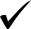 #Linha de açãoJustificação (máximo de 100 palavras)1Promoção de Promoção deNÃO se enquadra em nenhuma das linhas prioritárias.Montante da subvenção Iberarquivos solicitada em euros       (Máximo 10.000 euros)Duração do projeto(em meses, com um máximo de 8)Calendário do projeto (máximo 8 meses)Calendário do projeto (máximo 8 meses)Calendário do projeto (máximo 8 meses)Calendário do projeto (máximo 8 meses)Calendário do projeto (máximo 8 meses)Calendário do projeto (máximo 8 meses)Calendário do projeto (máximo 8 meses)Calendário do projeto (máximo 8 meses)Calendário do projeto (máximo 8 meses)Calendário do projeto (máximo 8 meses)Calendário do projeto (máximo 8 meses)Calendário do projeto (máximo 8 meses)Calendário do projeto (máximo 8 meses)Calendário do projeto (máximo 8 meses)Descrição deObjetivo específicoDescrição da iniciativa/ AtividadeMês 1Mês 2Mês 3Mês 4Mês 5Mês 6Mês 7Mês 8IndicadorUnidadeMedidaObjetivo / QuantidadeFonte de verificação#ObjetivoJustificação (máximo de 200 palavras por rubrica) Garantir o livre acesso do público aos fundos resultantes da intervenção subvencionada pela Iberarquivos.Promover um impacto positivo no reforço das capacidades da profissão de arquivista na Ibero-América.Promover um impacto positivo no desenvolvimento institucionalPromover e/ou aplicar políticas públicas em matéria de arquivos em resposta à procura social de uma maior transparência administrativa como base para uma boa governação.Reduzir as desigualdades entre homens e mulheres, reforçar as capacidades das mulheres ou tornar mais visível a contribuição das mulheres para a sociedade (por exemplo, incluir actividades específicas em que as mulheres participam).Respeitar e/ou reforçar a diversidade étnica e cultural ibero-americana (por exemplo, incluir actividades destinadas às populações indígenas e/ou afro-descendentes).Melhorar a situação das pessoas em situações vulneráveis (pessoas com deficiência, vítimas de violações dos direitos humanos, trabalhadores migrantes, populações deslocadas, comunidade LGTBIQ+, entre outros) (por exemplo, incluir actividades específicas com grupos populacionais vulneráveis).Perfis profissionaisPerfis profissionaisPerfis profissionaisPerfis profissionaisPerfis profissionaisPerfis profissionaisPerfis profissionais#Competências profissionais EnviarFunção / Atividade / TarefaFunção / Atividade / TarefaQuantidade RHGénero(Masculino/Feminino/Outro)1589CONCEITOEurosPercentagem das despesas totaisBolsa Iberarquivos (máximo 10.000 euros)Fundos próprios (da organização solicitante)TOTALCONCEITOSubvenção Iberarquivos(em euros) Fundos próprios(em euros)Pessoal/Recursos Humanos (recrutamento direto para este projeto pela instituição solicitante)Ajudas de custo e outras despesas de deslocação (especifique no campo das observações a necessidade destas despesas)Locação/contratação externa/contratação externa/contratação externa de serviços técnicos e profissionais (especifique no campo de observações o tipo de serviços em causa e justifique por que razão não é possível realizar estas actividades com os seus próprios recursos humanos)Edição de publicações (não subvencionada pela Iberarquivos)XXXXXXXCustos administrativos: despesas de gestão, administração ou bancárias, entre outras (não subsidiadas pela Iberarquivos).XXXXXXXMaterial de inventário (cujo montante máximo no orçamento da Iberarquivos só pode ser de 20% do total). Material não inventariávelDifusão e publicidade (não incluindo os custos das publicações) TOTALData e local: Assinatura original e carimbo institucional:___________________________Representante legal da instituiçãoRequerenteVerificação do representante do grupo de apoio da UTENTREGÁVEL Formulário de pedido de subvenção para o XXV Convite à apresentação de pedidos de subvenção para projetos de arquivo. Deve ser apresentada a assinatura original (eletrónica ou manuscrita) do representante legal da instituição.Cópia do documento comprovativo da nomeação como representante legal da entidade solicitante.Cópia do documento de identidade do representante legal da entidade requerente.Certificado de cumprimento das obrigações fiscais da instituição solicitante.Certificado bancário indicando os dados da conta bancária em nome da instituição requerente e o código necessário para a transferência (Swift, IBAN ou CLABE, consoante o caso).Acordo ou carta de apoio para as instituições que não retêm fundosData e local:Assinatura original:___________________________Membro do grupo de apoio da Unidade Técnica Iberarquivos (em _______________)Esta assinatura confirma que a documentação relativa a este projeto foi verificada e que a candidatura está em conformidade com as condições do convite à apresentação de propostas.